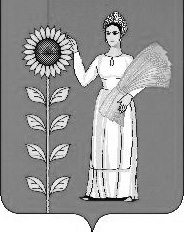 СОВЕТ ДЕПУТАТОВ СЕЛЬСКОГО ПОСЕЛЕНИЯТИХВИНСКИЙ СЕЛЬСОВЕТДобринского муниципального района Липецкой областиРоссийской Федерации3-я сессия V созываР Е Ш Е Н И Е14.12.2015 г.                             д.Большая Плавица                             № 11– рсОб избрании депутата Совета депутатов сельского поселения Тихвинский сельсовет в состав Совета депутатов Добринского муниципального  района Липецкой областиРоссийской ФедерацииВ соответствии с Постановлением Конституционного Суда Российской Федерации от 1 декабря 2015 года № 30-П по делу о проверке конституционной части  4,5 и 5.1 статьи 35, частей 2 и 3.1 статьи 36 Федерального закона «Об общих принципах организации местного самоуправления в Российской Федерации» и части 1.1 статьи 3 Закона Липецкой  области «Об отдельных вопросах формирования органов местного самоуправления муниципальных образований Липецкой  области» в связи с запросом группы депутатов Государственной области, учитывая решение постоянной комиссии по правовым вопросам, местному самоуправлению, работе с депутатами и делам семьи, детства, молодежи Совета депутатов сельского поселения Тихвинский сельсовет, Совет депутатов сельского поселения Тихвинский сельсовет	Р Е Ш И Л:1.Избрать депутата Совета депутатов сельского поселения Тихвинский сельсовет Панько Сергея Кирилловича, главу крестьянского хозяйства «Пчелка» в состав Совета депутатов Добринского муниципального района Липецкой области Российской Федерации вместо главы сельского поселения Тихвинский сельсовет Кондратова Александра Георгиевича, избранного Советом депутатов сельского поселения Тихвинский сельсовет из числа кандидатов, представленных конкурсной комиссией по результатам конкурса. 2.Направить настоящее решение в Совет депутатов Добринского муниципального района.3.Обнародовать настоящее решение путем вывешивания на информационном стенде и размещения на сайте администрации сельского поселения.4.Настоящее решение вступает в силу со дня официального обнародования.Председатель Совета депутатовсельского поселенияТихвинский сельсовет                         А.Г.Кондратов.